Millerton NewsNovember 2016Principal:  Tom McCabe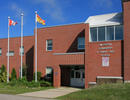 BREAKFAST FOR LEARNINGWe are pleased to announce that we have received a grant from Breakfast for Learning. A portion of this grant was provided by the generous support of Presidents Choice Children’s Charity, the National Premier Sponsor of Breakfast for Learning.  This will assist us in supporting the nutritional needs for our students. BIG BROTHERS BIG SISTERSAlso we are pleased to announce that we have received money from Big Brothers Big Sisters in the amount of $866.00 for our Breakfast Program.REMEMBRANCE DAY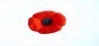 Our ceremony will take place on Thursday, November 10th at 8:45 am. We invite all family and veterans to join us. If any students are in Guides, Scouts, Sparks, Cadets, etc. they are invited to wear their uniform for the ceremony. Please wear red on this day.PICTURE RETAKESPicture retakes will be on Monday, November 7th.REPORT CARDSReport cards will go home the week of November 14th to 17th. Parent teacher meetings will be held on Nov 17th at 5:00—7:00 pm and Nov 18th at 9:00—11:30 am.  Please call the office to make an appointment with your son/daughter’s teacher @ 627-4090.  If you are unable to make it at these times other arrangements may be made.ART CLUBArt club for K-2 will start Tuesday and Wednesday November 1st and 2nd and continue every Tuesday and Wednesday until warmer weather.SKATINGSkating will begin on November 8th for Grade 5-8 and November 22nd for K-4.  The bus will depart the school at 8:45 am.  Students are reminded to dress appropriately.  Helmets are Mandatory.  Reminder, that when students take off their skates they are to return to the bench area with their teacher.  Thank you to everyone who comes and ties skates and joins in on this fun activity. BEAR’S DENThe Bear's Den will open on Friday, November 25th for its 6th year. The Bear's Den is open for Millerton Middle School students on Friday evenings from November to March from 7-10pm. Cost is $2.00.  Millerton students may sign in a student from another Middle School if they wish but are responsible for their behavior while visiting. If for any reason there is not school on a Friday (ie. storm day, teacher meetings, etc.) the Bear's Den will not run that week. Many thanks to those parents who are volunteering to supervise these evenings. It is a fun night out for MS students in a safe and supervised setting. Students enjoy themselves with their friends, their music and their games!NEW PEACEKEEPERSMr. Stewart and Staff would like to congratulate the 8 additional Peacekeepers who are joining our Peacekeeper team: Hailey Singer, Valentina Gerardo-Leal, Colton Colford, Lily Doucette, Charleigh Hersey, Gabriel Colley, Zachary Colley and Ravyn Harrison completed two days of training on Oct. 24 and 25. They are now going out on the playground at lunchtime to help students keep the peace.GYM ACTIVITIESMonday – BasketballTuesday and Thursday – Survivor – Dress for the Weather Wednesday – K-2 You and Your World – Grade 3-8 HealthFriday – Game Day – Do not need to change on this dayCREDIT UNIONOur Credit Union Representative will be here the last Friday of every month to take deposits for those students who have opened bank accounts.K-8 CHRISTMAS AT TRANSITION HOUSEThis year we will be focusing on the Miramichi Transition House for Christmas.  The Transition house is a shelter for women with or without children who are victims of a relationship with violence and abuse.We here at Millerton will be focusing on this instead of the Christmas Shoe Box Operation.We will gladly accept:  any new or gently used clothing for women/children, coats, pants sweaters, pajamas, etc.  Hygiene items, shampoo, kleenex, deodorant, toothpaste, toothbrushes, etc.  Also toys will be accepted either new or gently used for a boy/girl.  Due Date is December 9th.  Please drop off items at the school anytime.  Thank you for your continued support.HOME AND SCHOOL NEWSNovember 8th – Home & School Meeting - 7:00 pmNovember 25th – Popcorn Friday $1.00/BagDATES TO REMEMBERNovember 11 – Remembrance Day – No SchoolNovember 18 – Parent Teacher – No School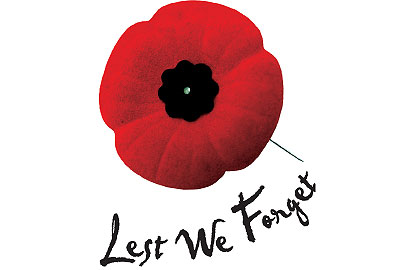 